『海』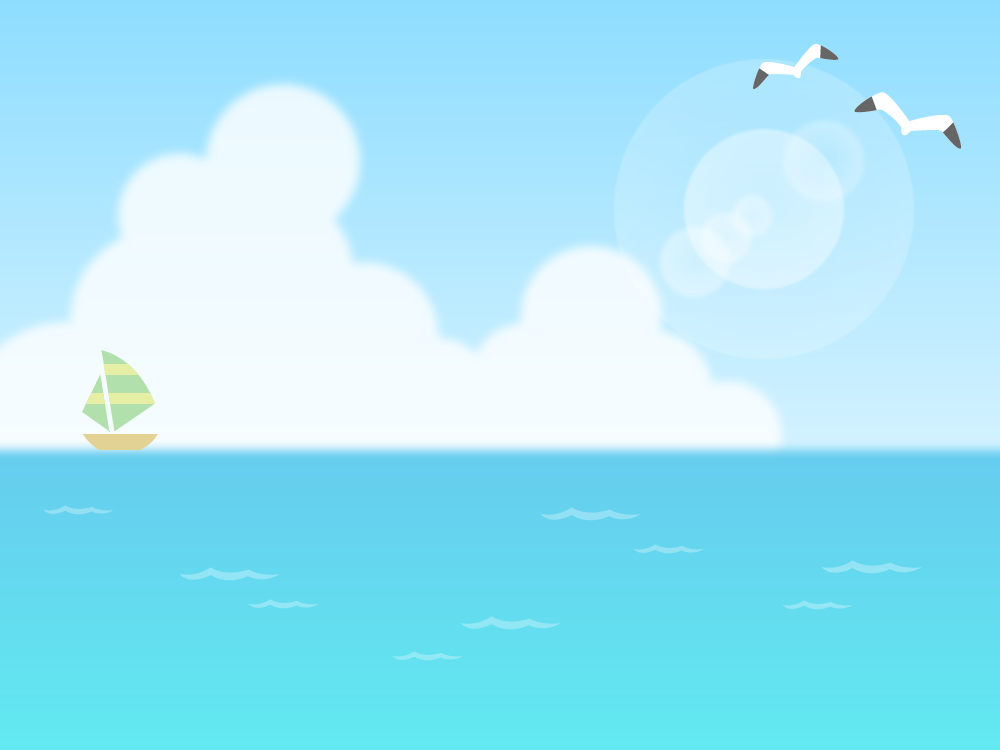 海は広いな　大きいな月がのぼるし　日がむ海は　青い波ゆれてどこまでくやら海におを浮かばして行ってみたいな　よその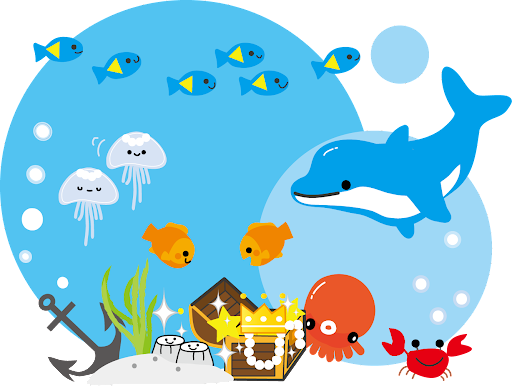 『海』はいな　きいがぼるし　がしはおなみ　いれてこまで　づくにふねを　かばしってたいな　その